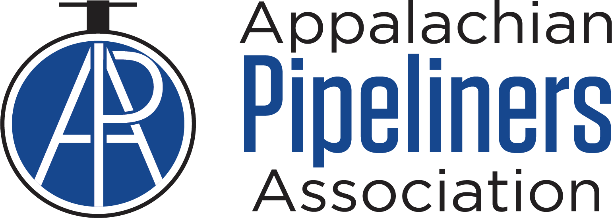 2022 Spring Golf Outing
May 24th, 2022

8am Registration  * 10am Shotgun Start * 4:00pm Happy Hour / Awards
 
Spring Golf Outing Platinum Naming Sponsor - $5,500 – One (1) AvailableAs the Platinum naming sponsor, your company’s name will be on sponsorship signage, which will be prominently displayed at the tournament sign in area. You will also be listed on the APA website and all social media as the naming sponsor for the Spring Golf event. Hole sponsor sign with your company’s name placed near the first hole at Southpointe Golf Club with tent accommodations available (tent provided by sponsor). Your company will receive tournament entry for one 4-person team, as well as breakfast, lunch, and happy hour. A company representative will be given the option to assist with awarding golf prizes during dinner. Our 2021 Platinum Naming sponsor for the golf outing will also have a scholarship awarded in your company's name during the May 2022 Scholarship Awards Dinner. 
 
Giveaway Sponsor- $2,500 – One (1) AvailableAs the Giveaway Sponsor, your logo will be included on our APA golf tournament giveaway item that is provided to everyone who participates in the golf outing. Sponsor’s logo will be included on signage which will be displayed during check-in, tee off, and dinner.  Your company will receive tournament entry for one 4-person team, breakfast, lunch, and happy Hour OR tent accommodations on the course.    

Happy Hour Sponsor- $2,500 – One (1) AvailableAs Happy Hour Sponsor your company would be the prime sponsor for the happy hour portion of the evening between golf and dinner. Your logo would be included on signage at registration and during dinner, as well as signage on the bar in the clubhouse. Everyone will receive one drink ticket for use at the bar). Your company will receive tournament entry for one 4-person team, breakfast, lunch, and happy Hour OR tent accommodations on the course.    

Golf Cart Sponsor- $2,000 – One (1) availableAs the Cart Sponsor, you can provide any marketing material for all the players carts. Also included is tent accommodations by the 10th hole. (tent provided by cart sponsor) Cart Sponsor’s logo will be included on a sign which will be displayed during check-in, tee off, and dinner. 

Pro Tent Sponsor- $1,500 – Nine (9) AvailableAs a Pro Sponsor you get the opportunity to provide a tent out on the golf course. Provide food**, Make a cocktail*, Play a game, Give away prizes, your choice. Your Logo will be included on signage at registration and during dinner. Includes Lunch and Dinner for 2 people. (Tent, Food & beverages/giveaways provided by sponsor) *Liquor must be purchased through Quicksilver

Drink Cart Sponsor - $1,500 each – (2) AvailableAs the Drink Cart Sponsor, you get to sponsor one of the drink carts that go around the course. You can provide marketing material for the cart as well as up to two people from your company to drive the cart. Drink Sponsor’s logo will be included on signage which will be displayed during check-in, tee off, and dinner. 

Breakfast Sponsor- $1,000- One (1) AvailableAs breakfast sponsor, your company logo will be displayed on signage during check-in and happy hour.  We also will have a tee box sign made with your company logo to be placed out on the course. 

Lunch Sponsor- $1,000- One (1) AvailableAs lunch sponsor, your company logo will be displayed on signage during check-in and happy hour.   We also will have your company logo on all boxed lunches placed in the carts.  

Mimosa and Bloody Mary Bar Sponsor- $1,000- One (1) Available
As Mimosa and Bloody Mary Bar Sponsor, you will have the opportunity to host the bar between 8am-10am by the putting green prior to tee off.  Beverage served and provided by Quicksilver

Skill Prize Sponsor- $1,000 – Three (3) AvailableAs Skill Prize Sponsor your company will be the sponsor for the tournament sponsored skill activities- Longest Drive, Closest to the Pin, etc. Your logo will be included on signage on the course where each of those Skill holes are location. Our Logo will also be included on signage at registration and during dinner.
 
Cook Sponsor - $1,000 - One (1) AvailableAs our cook sponsor you will be able to provide food at the start of the tournament through length of play in the parking lot by the half-way house. Your Logo will be included on signage at registration and during dinner.  As the cook trailer sponsor you get the opportunity to provide a tent out on the golf course and cook food out on the course for the attendees.  Your Logo will be included on signage at registration and during dinner. Includes breakfast, lunch, and happy hour for four individuals.  (Tent, Food & beverages/giveaways provided by sponsor) 

Birdie Sponsor - $500 - UnlimitedAs a Birdie sponsorship will support our raffle giveaway. Your Company’s logo will be included on signage which will be displayed during check-in, tee off, and dinner. In addition, your company will be recognized when handing out prizes during dinner. 

Hole Sign Sponsor- $150 – UnlimitedYour company logo will be on a sign on a hole on the golf course. 
 
Eagle Sponsor $1,700
As an Eagle Sponsor you will get to Play with an Industry Decision maker on your team.  Complimentary tournament entry for one 3-person team and your company logo.  Eagle Sponsor’s logo will be included on a sign which will be displayed during check-in, tee off, and dinner. 

Foursome Team: $750   
Individual: $200Instructions: Please complete form, save as a PDF and email it along with a high resolution(EPS preferred) company logo to Makenzie Wall at membert@staffing-usa.comCompany Name: ________________________________________________________________Sponsorship Level: _______________________________________________________________Contact Name: __________________________________________________________________Contact Phone Number: __________________________________________________________Contact Email: ___________________________________________________________________Credit Card Number: ____________________________________________________________Expiration Date: _________________________________________________________________Billing Address: __________________________________________________________________Please checks to:Appalachian Pipeliners AssociationATT: Makenzie WallPO Box 1008McMurray, PA 15317